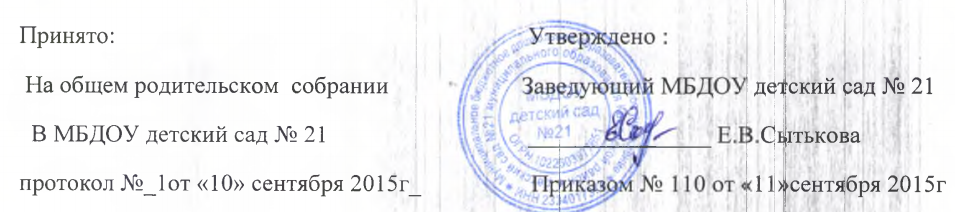                             ПОЛОЖЕНИЕ              о порядке привлечения, расходования и учёта                               безвозмездных поступлений от                    физических и (или) юридических лиц,                         добровольных пожертвований                              МБДОУ детский сад № 21  1. Общие положения1.1. Настоящее Положение разработано в соответствии с Законом Российской Федерации «Об образовании в Российской Федерации» от 29.12.2012 г. № 273-ФЗ, Гражданским кодексом Российской Федерации, Законом Российской Федерации «О благотворительной деятельности и благотворительных организациях» от 11.08.1995г. № 135-ФЗ, Устава МБДОУ детского сада № 21.1.2. Положение регулирует порядок привлечения, расходования и учета безвозмездных поступлений от физических и (или) юридических лиц, добровольных пожертвований муниципальным бюджетным дошкольным образовательным учреждением детским садом № 21 муниципального образования Каневской район далее МБДОУ детский сад № 21.1.3. Добровольными пожертвованиями физических и (или) юридических лиц являются МБДОУ детский сад № 21:- добровольные взносы родителей;- спонсорская помощь организаций, учреждений, предприятий;- любая добровольная деятельность граждан и юридических лиц по бескорыстной (безвозмездной) передаче имущества, в том числе денежных средств, бескорыстному выполнению работ, предоставлению услуг, оказанию иной поддержки.1.4. Добровольные пожертвования физических и (или) юридических лиц привлекаются МБДОУ детский сад № 21 в целях восполнения недостающих учреждению бюджетных средств для выполнения уставной деятельности.1.5. Добровольные пожертвования могут поступать МБДОУ детский сад № 21 от родителей детей, обучающихся в МБДОУ детский сад № 21 , её выпускников и от других физических и юридических лиц, изъявивших желание осуществить благотворительные пожертвования.  2. Порядок привлечения добровольных пожертвований2.1. Администрация МБДОУ детский сад № 21 , в лице уполномоченных работников (заведующего, его заместителей), вправе обратиться за оказанием спонсорской помощи МБДОУ детский сад № 21, как в устной (на родительском собрании, в частной беседе), так и в письменной (в виде объявления, письма) форме, после согласования с Советом МБДОУ детский сад № 21.2.2. Пожертвования физических или юридических лиц могут привлекаться МБДОУ детский сад № 21  только на добровольной основе. Решение об оказании благотворительной помощи родителями (законными представителями) принимается ими добровольно, а сумма благотворительных взносов является произвольной, с учетом финансовой возможности семьи.2.3. Решения Совета МБДОУ детский сад № 21  о внесении родителями средств, в качестве благотворительной помощи, носят рекомендательный характер и не являются обязательными для исполнения. 2.4. Не допускается принуждение родителей (законных представителей) обучающихся к внесению денежных средств со стороны работников МБДОУ детский сад № 21  в части принудительного привлечения родительских взносов и благотворительных средств. Отказ в оказании спонсорской помощи или внесении добровольных пожертвований не может сопровождаться какими-либо последствиями для детей.2.5. Запрещается отказывать гражданам в приеме детей в МБДОУ детский сад № 21  или исключать из него из-за невозможности или нежелания законных представителей осуществлять целевые взносы (добровольные пожертвования), либо выступать заказчиком платных дополнительных образовательных услуг.2.6. Запрещается работникам МБДОУ детский сад № 21, в круг должностных обязанностей которых не входит работа с финансовыми средствами, заниматься сбором пожертвований любой формы.2.7. Запрещается вовлекать детей в финансовые отношения между их законными представителями и МБДОУ детский сад № 21.2.8. При обращении за оказанием помощи МБДОУ детский сад № 21  обязан проинформировать физическое или юридическое лицо о целях привлечения помощи (осуществление текущего ремонта, укрепление материальной базы, проведение мероприятий и т.д.).2.9. Спонсорская или благотворительная помощь может выражаться в добровольном безвозмездном личном труде родителей по ремонту помещений образовательного учреждения, оказании помощи в проведении мероприятий и т.д.  3.Порядок расходования добровольных пожертвований3.1. Расходование привлеченных средств образовательным учреждением должно производиться в соответствии с целевым назначением взноса.3.2. Использование привлеченных средств должно осуществляться на основе сметы расходов, трудового соглашения и актов выполненных работ.3.3. Недопустимо направление добровольной благотворительной помощи на увеличение фонда заработной платы работников образовательного учреждения, оказание материальной помощи, если это специально не оговорено физическим или юридическим лицом, совершившим благотворительное пожертвование.  4. Порядок приема добровольных пожертвований и учета их использования4.1. Прием средств может производиться на основании письменного заявления благотворителя на имя заведующего МБДОУ детского сада № 21, либо договоров пожертвования (ст.582 ПС РФ), заключенных в установленном порядке, в которых должны быть отражены:- сумма взноса;- конкретная цель использования средств, если благотворителем не определены конкретные цели использования средств, пути направления благотворительного взноса определяются заведующим МБДОУ детского сада № 21, в соответствии с потребностями, связанными исключительно с уставной деятельностью МБДОУ детский сад № 21;- реквизиты благотворителя;- дата внесения средств.4.2. Иное имущество оформляется актом приема-передачи, который является приложением к договору как его неотъемлемая часть.4.3. Добровольные пожертвования могут быть переданы МБДОУ детский сад № 21  по безналичному расчету, в натуральном виде, в форме передачи объектов интеллектуальной собственности, с обязательным отражением в учетных регистрах.При этом должно быть обеспечено:- поступление денежных средств благотворителей на лицевой внебюджетный счет МБДОУ детский сад № 21;- оформление в виде акта с подписями руководителя, материально ответственного лица образовательного учреждения и благотворителя отчета о расходовании благотворительных средств не позднее чем через 1 месяц после использования средств;- оформление постановки на отдельный баланс имущества, полученного от благотворителей и (или) приобретенного за счет внесенных им средств; - представление ежегодно публичных отчетов о привлечении и расходовании дополнительных финансовых средств полученных  МБДОУ детский сад № 21;- запрещение работникам МБДОУ детский сад № 21 сборов наличных денежных средств.4.4. Распоряжение пожертвованным имуществом осуществляет заведующий МБДОУ детский № 21. Денежные средства расходуются в соответствии с утвержденной заведующим сметой расходов,.4.5. При передаче денежных взносов по безналичному расчету в договоре пожертвования должно быть указано целевое назначение взноса.4.6. При приеме добровольных пожертвований, для использования которых жертвователем определено назначение, ведется обособленный учет всех операций по использованию пожертвованного имущества.4.7. Добровольные пожертвования предприятий, организаций и учреждений, денежная помощь родителей вносятся через учреждения банков, платёжные терминалы, учреждения почтовой связи и должны учитываться на внебюджетном счете МБДОУ детский сад № 21  с указанием целевого назначения взноса.4.8. Заведующий МБДОУ детского сада № 21 обязан отчитываться перед учредителем и родителями (законными представителями) о поступлении, бухгалтерском учете и расходовании средств, полученных от внебюджетных источников финансирования, не реже одного раза в год согласно установленным Учредителем формам отчетности.4.9. Сведения о доходах, полученных МБДОУ детский сад № 21  в виде добровольных пожертвований, и об их использовании сообщаются в приложении к смете «Доходы от приносящей доход деятельности».4.10. К случаям, не урегулированным настоящим разделом Положения, применяются нормы Гражданского кодекса Российской Федерации.  5. Ответственность5.1. Не допускается использование добровольных пожертвований МБДОУ детский сад № 21  на цели, не соответствующие уставной деятельности и не в соответствии с пожеланием лица, совершившего пожертвование.5.2. Ответственность за целевое использование оказанных МБДОУ детский сад № 21добровольных пожертвований несет заведующий МБДОУ детского сада № 21.5.3. В случае нарушения МБДОУ детский сад № 21  порядка привлечения, расходования и учет добровольных пожертвований заведующий образовательного учреждения может быть привлечен к ответственности.